Ve školním roce 2019/2020 žáci Sportovního gymnázia Ludvíka Daňka získali z mistrovských soutěží České republiky ve všech kategoriích 73 medailí, z toho 25 zlatých, 27 stříbrných a 21 bronzových.Ve školním roce 2019/2020 se do různých reprezentačních výběrů ČR probojovalo 78 žáků z toho 50 v kmenových sportech a 28 v nekmenových sportech.VÝSLEDKY V ZIMNÍM ZÁVODNÍM OBDOBÍZM ČR juniorů – hala:	Osolsobě Jiří	koule		15,98m		1.	Stibal Jakub	800m		1:54,22min		2.	Krejčiříková Klára	výška		186cm		2.	Křížková	4x200m	1:41,03min		2.	Sedláčková Lucie	výška		171cm		3.=	Horváthová Michaela	výška		171cm		3.=	Zahradníčková Eliška	koule		12,64m		3.ZM ČR dorostu – hala:	Plaček Tadeáš	400m		47,90s		1.	Plaček, Krčma, Ježek	4x200m	1:30,79min		1.	Křížková Natálie	60m př	8,61s			3.	Kurachová Marta	koule		13,19m		4.ZM ČR mužů a žen – hala:	Krejčiříková Klára	výška		186cm		1.	Kotyza Daniel	1500m	3:44,33min		2.	Horváthová Michaela	výška		176cm		4.ZM ČR v krosu	Koláčková Adéla	jky					1.Celkem v zimním období 13 medailí (5 – 4 – 4)VÝSLEDKY V LETNÍM ZÁVODNÍM OBDOBÍLM ČR žactva 2019			Hutárková Veronika		4x300m	2:49,76min		3.LM ČR dorostu:			nekonalo se (až v září 2020)LM ČR ve vícebojích :		Čumpelík Luděk			10boj		6720 b.		2.LM ČR juniorů:			nekonalo se (až v září 2020)LM ČR muži / ženy:	Plaček Tadeáš		4x400m	3:12,33min		1.LM ČR do 22 let :	nekonalo se (až v září 2020)Celkem v letním období 3 medaile ( 1 – 1 – 1 )Soutěže družstevPohár SG (MČR) – 2. dívky, 1. kluciMČR družstev juniorky – 1. dívky AKOLY, 3. kluci UNIBRECCJ (Evropský klubový pohár juniorek) – 2. AKOLYMČR družstev dospělých – 2. ženy AKOLY, 3. muži UNIBRÚČAST V MEZINÁRODNÍCH SOUTĚŽÍCHME v krosu (POR- Lisabon) : Koláčková Adéla		kros jky 4km			39. místoŽÁCI ZAŘAZENÍ DO REPREZENTACE ČRdorost:	Plaček Tadeáš, Ježek David, Kurachová Martajunioři:	Kotyza Daniel, Koláčková Adéla, Stibal Jakub,  Horváthová Michaela, Krejčiříková Klára,	Švejnoha JanVzhledem ke koronavirové situaci, téměř veškeré MČR, které se mělo uskutečnit ve školním roce 2019/2020 byly přesunuty na termín září 2020/2021.SOUTĚŽ DRUŽSTEVExtraliga ženy (ŽBL) - BK Žabiny Brno     -  v době ukončení soutěží na 4.místě (Hamzová, Buřtová)1.liga ženy (SŠMH Brno) – v době ukončení soutěží na 7.místě ( Kocourková, Štursová, Hamzová, Buřtová,   Pogányová, Máchová, Michalová, Němcová, ,Kolegarová)Extraliga juniorek (SŠMH Brno) – v době ukončení soutěží na 2.místě (Kocourková, Štursová, Hamzová, Buřtová, Pogányová, Máchová, Michalová, Němcová, Kolegarová, Mikšíková, Křížová, Jedličková)Extraliga kadetek (SŠMH Brno) -  v době ukončení soutěží na 8.místě (Mikšíková, Křížová, Dospělová, Jedličková, Andresková, Nerudová)ÚČAST V MEZINÁRODNÍCH SOUTĚŽÍCH- Všechny mezinárodní akce byly zrušenyŽÁCI ZAŘAZENÍ DO REPREZENTACE ČRkadetky: Jedličková, Křížová, Andresková, Dospělovájuniorky: Mikšíkováženy U20: HamzováSOUTĚŽ DRUŽSTEVFortuna národní liga	  	- 2. místo - postup do Fortuna ligy (Sedlák)  Divize „D“ 			- 2. místo (Mach, Matula, Gerneš, Žalud)1. dorostenecká liga U19 	- 6. místo (Lhotecký, Šmid, Purrini, Aldin, Šedivý, Jambor)MSFL U18 			- 7. místo (Konečný)1. dorostenecká liga U17 	- 9. místo (Adamec, Hron, Chlad, Kiesel, Kocůrek, Pokorný, Ryšavý, Vavřina)MSFL U16 			- 2. místo (Strnad, Šlapanský, Švejda, Zapletal, Zivčák, Žourek)ÚČAST V MEZINÁRODNÍCH SOUTĚŽÍCHreprezentace U17 	- Telki Cup 2019 (Maďarsko)				- Kvalifikace ME U17 2020 základní fáze (Finsko) 				- Pinatar Cup 2020 (Španělsko) – JAMBORreprezentace U18		- PU se Švédskem (ČR)				- PU s Tureckem (ČR)				- Pinatar Cup 2019 (Španělsko) - ALDINŽÁCI ZAŘAZENÍ DO REPREZENTACE ČRReprezentace U17: Jambor David, Reprenzentace U18: Aldin IbrahimSOUTĚŽ DRUŽSTEVExtraliga žen - 1. místo (Jiříková,  Trnková, Fraňková, Ottová )                         6.místo (Černocká, Klaková, Kokrdová )Extraliga mužů - 2.místo ( Šácha, Běhal )1.liga žen -2. místo ( Fabiánková )SOUTĚŽ JEDNOTLIVCů MČR povinné sestavy žáci :PospíšilSmithNeshyba ÚČAST V MEZINÁRODNÍCH SOUTĚŽÍCHCefta Cup listopad 2019 - Fraňková, Ottová , Trnková, Běhal, Durák , Šácha, Neshyba , Pospíšil , AdamusMS 2019  JiříkováŽÁCI ZAŘAZENÍ DO REPREZENTACE ČRjuniorská:	Běhal, Durák, Šácha, Trnková , Fraňkováseniorská:	Jiříková , VÝSLEDKY MČRMČR kadetů :	Varmužka Matěj	46kg					2.MČR U15	Varmužka Matěj	46kg					3.	Procházka Ondřej	50kg					7.Soutěže družstevDorostenecká Liga – 5.místoExtraliga muži – 4.místoŽÁCI ZAŘAZENÍ DO REPREZENTACE ČRžactvo:	Jiří Zachdorost:	Matěj VarmužkaVÝSLEDKY V ZIMNÍM ZÁVODNÍM OBDOBÍZM ČR 14. letého žactva:		                  				medaile: 0 (0-0-0)ZM SR juniorů:	Kupčová Sabína	4x1.		1x3.	medaile: 5 (4-0-1)ZM ČR dorostu a dosp.:	Hána Karel (ml. dor.)		1x2.	Klok Markijan (ml. dor.)			3x3.	Zubalíková Lucie (st. dor.)	1x1.	3x2.	Surová Marika (st. dor.)		1x2.	2x3.	Zubalíková Lucie (dosp.)	1x1.		1x3.	štafety:	1x1.         		medaile: 14 (3-5-6)Celkem v zimním období 19 medailí (7-5-7).VÝSLEDKY V LETNÍM ZÁVODNÍM OBDOBÍVšechny bazénové MČR zrušeny kvůli Coronaviru!!!MČR na 10km:	Peciar Tomáš (st. dorost)		1x2.	Zubalíková Lucie (st. dorost)		1x2.		medaile: 2 (0-2-0)MČR na 5km:	Peciar Tomáš (st.dorost)	1x1.	Zubalíková Lucie (st. dorost)		1x2.	Zubalíková Lucie (dosp.)			1x3.	Štafety:	1x1.			medaile: 4 (2-1-1)MSR na 5km:	Peciar Tomáš (st. dorost)	1x1.			medaile: 1 (1-0-0)Celkem v letním období 7 medailí (3-3-1)ŽÁCI ZAŘAZENÍ DO REPREZENTACE ČR (2019/2020)mladší junioři: 	starší junioři: Tomáš Peciar (SVK), Kupčová Sabína (SVK)senioři:             	DP: Lucie Zubalíková, Tomáš Peciar (SVK)ÚČAST V MEZINÁRODNÍCH SOUTĚŽÍCHME na krátkém bazéně (Glasgow - GBR): Kupčová 2 x 34. místo 100Z, 200VZ ČESKÉ REKORDY:Lucie Zubalíková: juniorský rekordy na 5km (25m)SLOVENSKÉ REKORDY:	Sabína Kupčová: juniorské rekordy na 200PZ a 200VZSOUTĚŽ DRUŽSTEV 2. liga dospělí: Bartoněk, Kulhánek, MikulcováJm. divize dospělí: Hlavoň, Veigl, Hanáková, Řezníčková, Řezníčková1. liga dorostu: Hlavoň, Bartoněk, Prášek, Černý, Veigl, Hanáková, Řezníčková1. liga st. žacta - BrožováMČR dorostu a juniorů v triatlonu, Příbram: Marek 1., Tlamka 6.ČP dorostu a juniorů v triatlonu 2020 celkově (neoficiálně): Marek 1., Tlamka 3.MČR starších žáků v triatlonu Příbram: Dvořáková 6., Ryšávková 8.MČR štafet v triatlonu, Příbram: 3. místo (Tlamka)MČR v duatlonu, Žamberk: Tlamka 2., Marek 5., Ryšávková 4.ÚČAST V MEZINÁRODNÍCH SOUTĚŽÍCHEP v triatlonu, Olsztyn (POL): Tlamka 18., Marek 24.Celkem za období 6 medailí (2-1-2).ŽÁCI ZAŘAZENÍ DO REPREZENTACE ČRDorost/junioři: Tlamka, Marek.SOUTĚŽ DRUŽSTEVExtraliga žen:		8. místo VK KP Brno (Bukovská, Digrinová, Grabovská, Koulisiani, Kuníková, Pavlíková, Stráská, Šmardová)Extraliga juniorek:	1. místo VK KP Brno (bez vyhlášení mistra)Extraliga kadetek:	2. místo VK KP Brno (bez vyhlášení mistra)MCŘ st. žákyň:		nehrálo se ČP st. žákyň:		nehrálo seÚČAST V MEZINÁRODNÍCH SOUTĚŽÍCHMistrovství MEVZA (Mezinárodní středoevropská asociace), 12/2019, Zadar  4. místo KKY – bez postupu na MEMistrovství MEVZA (Mezinárodní středoevropská asociace), 12/2019, Dunajvároš  3. Místo JKYŽÁCI ZAŘAZENÍ DO REPREZENTACE ČRŽeny a Ženy U-23:  Bukovská, Grabovská, Digrinová, Pavlíková, (Stráská)Juniorky:  Bukovská, Grabovská, Koulisiani, Mokrá, PokornáKadetky: Kamasová, RožnovjákováSOUTĚŽ DRUŽSTEVExtraliga mužů:		. místo  soutěž nebyla dohrána	 Extraliga juniorů:		. místo  soutěž nebyla dohrána	Extraliga kadetů:		. místo  soutěž nebyla dohrána	ŽÁCI ZAŘAZENÍ DO REPREZENTACE ČRkadeti: Bukáček Jan, Klajmon Jakub, Jirásek Jan, Tesař Tomáš  Junioři:Chevaliér Martin, Benko DanielPřehled reprezentantů 2019 / 2020 - KMENOVÉ SPORTYPřehled reprezentantů 2019 / 2020 - NEKMENOVÉ SPORTYMedaile SGLD z Mistrovství České epubliky(od založení školy do konce školního roku 2019/2020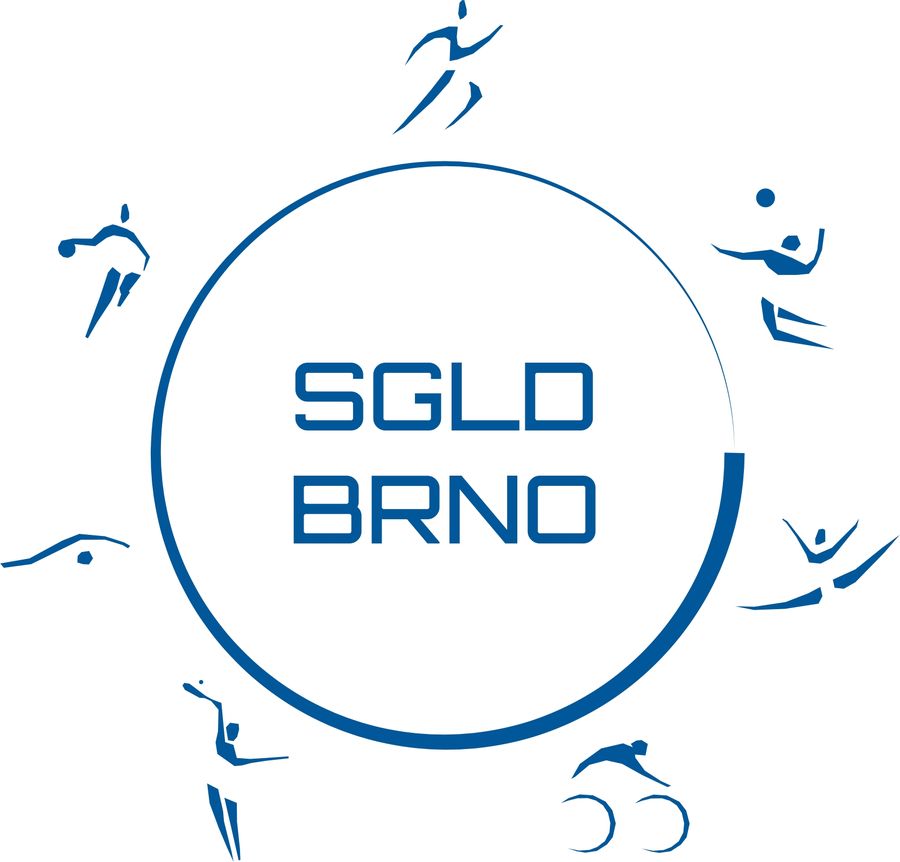 Sportovní gymnázium Ludvíka Daňka, BrnoSportovní výsledky žáků ve školním roce 2019/2020ATLETIKA			                                                    42 atletů, 22 chlapců, 20 dívekCelkem ve školním roce 2019/2020 získali atleti 16 medailí z MČR                                    (6 – 5 – 5)BASKETBAL                                                                                            18 basketbalistekCelkem ve školním roce 2019/2020 získali basketbalestky 0 medailý z MČR                        (0 – 0 – 0)FOTBAL                                                                                                             21 fotbalistůCelkem ve školním roce 2019/2020 získali fotbalisté 0 medaile z MČR                                  (0 – 0 – 0)GYMNASTIKA                                                          25 gymnastů (13 chlapců, 12 dívek)Celkem ve školním roce 2019/2020 získala gymnastika 24 medailí z MČR                            (2-1-0)JUDO			                                                    4 chlapciCelkem ve školním roce 2019/2020 získali judisté (kmenové sporty) 2 medaile z MČR         (0 – 1 – 1)PLAVÁNÍ                                                             29 plavců (12 chlapců, 17 dívek)Celkem ve školním roce 2019/2020 plavci SGLD: 26 medailí                                                    (10 - 8 - 8)TENIS		                                                                        19 tenistů, 11 chlapců, 8 dívekCelkem ve školním roce 2019/2020 získali tenisté 0 medailí z MČR TRIATLON		                                                           9 triatlonistů, 4 chlapci, 5 dívekCelkem ve školním roce 2019/2020 získali triatlonisté 3 medaile z MČR                                 (1 – 1 – 1)VOLEJBAL DÍVKY			                                                           33  volejbalistekCelkem ve školním roce 2019/2020 získali volejbalistky 2 (?) medaile z MČR                          (1 – 1 – 0)VOLEJBAL HOŠI			                                                                 24 volejbalistůCelkem ve školním roce 2019/2020 získali volejbalisti 1 medaile z MČR                                       (0-0-0)NEKMENOVÉ SPORTYNEKMENOVÉ SPORTYNEKMENOVÉ SPORTYNEKMENOVÉ SPORTYNEKMENOVÉ SPORTYNEKMENOVÉ SPORTYNEKMENOVÉ SPORTYNEKMENOVÉ SPORTYBabánková InkaSk2letní biatlonštafetyMČR ŽÁKBřidličná2019-09-222019-09-22Bauerová AnitaSk2letní biatlonštafetyMČR ŽÁKBřidličná2019-09-222019-09-22Cacek Kryštof3.B2veslovánídvojskifMČR JUNRačice2019-09-222019-09-22Cikánková AnitaSk2letní biatlonštafetyMČR ŽÁKBřidličná2019-09-222019-09-22DívkySGLD2basket3x3ASŠK - MČRJindřichův Hradec2019-11-262019-11-26DívkySGLD3florbalASŠK - městké koloBrno2019-12-042019-12-04Hrdličková ZinaTe11broková střelbatrapME JUNLonato, Itálie2019-09-172019-09-17Hrdličková ZinaTe11broková střelbatrap mixME JUNLonato, Itálie2019-09-172019-09-17Hrdličková ZinaTe5broková střelbadružstvaME JUNLonato, Itálie2019-09-172019-09-17Hrdličková ZinaTe3sportovní střelbaTrap - MixMČRHradec Králové2020-08-242020-08-24ChlapciSGLD1florbalASŠK - městké koloBrno2019-11-272019-11-27Jandová VeronikaSx25silniční cyklistikačasovkaMS juniorůHarrogate, V.Británie2019-09-222019-09-22Jeřábkova Noemi1plážový volejbalMČR U17Praha2020-07-292020-07-29Obrdlíková Iva4.B3veslovánípár. 4 bez kormid.MČR JUNRačice2019-09-222019-09-22Obrdlíková Iva4.B3veslovánípár. 4 bez kormid.MČR JUN DRUŽSTVARačice2019-09-222019-09-22Pevná TerezaKv2aerobictýmyMČRPraha2019-10-052019-10-05Pevná TerezaKv6aerobictýmyMSLeiden, Nizozemí2019-10-102019-10-10Pochop Daniel4.BjudoME U21Vantaa, Finsko2019-09-132019-09-13Pochop Daniel4.B3judoEuropean CupPoznaň, Polsko2019-08-032019-08-03Pochop Daniel4.B3judoMTOlesznice, Polsko2019-11-242019-11-24Pochop Daniel4.B1judoMatsumae CupDánsko2020-02-092020-02-09Pochop Daniel4.B2judoMTBanská Bystrica2020-08-222020-08-22Poulová Michaela2.B1cyklistika dráhovádružstvaMČR2020-08-242020-08-24Poulová Michaela2.B2cyklistika dráhováscatchMČR2020-08-242020-08-24Poulová Michaela2.B2cyklistika dráhovábodovací závodMČR2020-08-242020-08-24Poulová Michaela2.b3cyklistika dráhovájednotlivciMČR2020-08-242020-08-24Rymeš Miroslav 1.B3veslovánídvojskifMČR JUN družstvaRačice2019-09-222019-09-22Skoupá SabinaSk1lezeníboulderingMČR JUNOstrava2019-10-202019-10-20Suchnová Klára4.B2aerobictýmyMČRPraha2019-10-052019-10-05Suchnová Klára4.B6aerobictýmyMSLeiden, Nizozemí2019-10-102019-10-10Suchnová Klára4.B1aerobicASŠK - městké koloBrno2019-12-052019-12-05Širůčková TerezaKv19lezenína obtížnostME JUNVoroněž2019-10-202019-10-20Vlček Zbyněk4.B2judodo 100 kgMČR JUNBrno2019-10-052019-10-05Matoušková Sabina1.B1plážový volejbalMČR kadetkyPraha2020-07-292020-07-29Celkem ve školním roce 2019/2020 získali nekmenové sporty 19 medailí z MČR                        (4–10–5)PŘÍJMENÍ A JMÉNOSPORTKATEGORIETŘÍDATŘÍDNÍTRENÉR1Horváthová MichaelaATLJKY3.AKawulokováTon2Ježek DavidATLDOR2.ARoubalováKlíma L.3Koláčková AdélaATLJKY4.AVokálová A.Klíma T.4Kotyza DanielATLU224.AVokálová A.Ondráčková5Krejčiříková KláraATLJKY3.AKawulokováTon6Stibal JakubATLJUN4.AVokálová A.Klíma T.7Švejnoha JanATLJUN4.AVokálová A.Klíma T.8Vallová VeronikaATLJUN4.AVokálová A.Klíma L.9Buřtová AdélaBASKKY4.AVokálováFousek10Dospělová AnnaBASKKY1.AKousalKřivánková11Hamzová EliškaBASKKY3.AKawulokováKřivánková12Jedličková AnnaBASKKY1.AKousalKřivánková13Křížová ZuzanaBASKKY1.AKousalKřivánková14Mikšíková LauraBASKKY2.ARoubalováKřivánková15Adamec RadekFOTU171.BLošťákováBubeníček16Aldin IbrahimFOTU183.BRorečekBubeníček17Jambor DavidFOTU182.BHoferováBubeníček18Běhal Jonáš GYMJUN 4KvFialová Hedbávný 19Durák MiroslavGYMJUN 3TeKrbcováHedbávný20Fraňková MartaGYMJUN 1PrŽivnáJanečková21Jiříková LucieGYMSEN 6SxBlatnáJanečková22Němeček DanGYMJUN 3TeKrbcováVlk 23Ottová EliškaGYMJUN 1PrŽivnáJanečková24Šácha VojtěchGYMJUN 4KvFialová Hedbávný25Trnková LucieGYMJUN 2SkKondlerováJanečková26Mravec MarcelJUDU183.BRorečekŠvec27Pochop DanielJUDU214.BNovotnáŠvec28Varmužka MatějJUDU15 1PrŽivnáŠvec29Vlček ZbyněkJUDU214.BNovotnáŠvec30Waldsberger TomášJUDU182.BHoferováŠvec31Zach JiříJUDU15 1PrŽivnáŠvec32Kupčová SabínaPLADOR 4KvFialováVodák33Peciar TomášPLADOR 4KvFialováVodák34Zubalíková LuciePLADOR 5KiJochecováVodák35Kučerová LucieTRIJUN 6SxBlatnáDvořák36Tlamka FilipTRIJUN 5KiJochecováDvořák37Bukovská MagdalénaVODKAD2.ARoubalováZburová38Digrinová DanielaVODJUN4.AVokálováNezhoda39Grabovská KvětaVODJUN3.AKawulokováNezhoda40Kamasová ZuzanaVODKAD1.AKousalZburová41Koulisiani ElaVODJUN2.ARoubalováZburová42Mokrá RadkaVODJUN3.AKawulokováNezhoda43Pokorná EliškaVODJUN3.AKawulokováNezhoda44Rožnovjaková MarieVODKAD1.AKousalZburová45Vybíralová HanaVODJUN2.ARoubalováZburová46Bukáček TomášVOHKAD2.ARoubalováŠamšula47Chevalier MartinVOHJUN4.AVokálováŠamšula48Jirásek JanVOHKAD2.ARoubalováŠamšula49Kaška PetrVOHJUN3.AKawulokováŠamšula50Klajmon JakubVOHKAD2.ARoubalováŠamšulaPŘÍJMENÍ A JMÉNOSPORTKATEGORIETŘÍDATŘÍDNÍ1Suchnová KláraaerobicJUN4.BNovotná B.2Pevná TerezaaerobikSEN 4KvFialová3Hlavoň Jakubalpské lyžováníSTŽCI 1PrŽivná4Plaček TadeášatletikaDOR2.BHoferová5Tomeček MilanbaseballU18 3TrKrbcová6Tezzele Eliškabeach volejbalJUN 5KiSvobodová7Hrdličková Zinabroková střelba - trapJUN 3TrKrbcová8Janoušková Terezaestetická skupinová gymn.JUN 2SkKondlerová9Hemerka AdamflorbalJUN3.BRoreček10Dianišková DesanafotbalU193.BRoreček11Smějová MichaelaházenáDOR 3TrKrbcová12Macharová SabinacheerleadingSEN3.BRoreček13Šťastová MichaelacheerleadingSEN2.BHoferová14Jandová Veronikasilniční cyklistikaJUN 6SxBlatná15Obořilová Terezasilniční cyklistikaJUN 4KvFialová16Křížová Hanasportovní lezeníJUN / SEN 6SxBlatná17Skoupá Sabinasportovní lezeníDOR 2SkKondlerová18Širůčková Terezasportovní lezeníU 18 4KvFialová19Kocourová Adélasportovní šermJUN 4KvFialová20Metlický Jansportovní tanecU214.BNovotná B.21Tománek Jonášsportovní tanecJUN2.BHoferová22Jičínská EliškasquashU19 / SEN 5KiSvobodová23Zdubová TerezasquashJUN U19 6SxBlatná24Goldová Esterstreet danceJUN 3TrKrbcová25Nová Natáliestreet danceSEN2.BHoferová26Dvořáková Martinasynchronizované plaváníJUN 4KvFialová27Klusková Karolínasynchronizované plaváníJUN / SEN 5KiSvobodová28Mrázková Anetasynchronizované plaváníSEN 6SxBlatnáMedaile SGLD z MČR od založení školy do konce šk. roku 2019/2020Medaile SGLD z MČR od založení školy do konce šk. roku 2019/2020Medaile SGLD z MČR od založení školy do konce šk. roku 2019/2020Medaile SGLD z MČR od založení školy do konce šk. roku 2019/2020Medaile SGLD z MČR od založení školy do konce šk. roku 2019/2020ZLATOSTŘÍBROBROZNCELKEMAtletika (od roku 1991)3293336711333Basketbal (od roku 2001)2013538Fotbal (od roku 2018)0000Gymnastika (od roku 1983)262183159604Judo (od roku 2019)0112Plavání (od roku 1983)1524123611633923Tenis (od roku 1991)1291637Triatlon (od roku 2011)13221247Volejbal dívky (od roku 1990)33251573Volejbal hoši (od roku 2005)97420Nekmenové sporty23014566441CELKEM2432197421126518